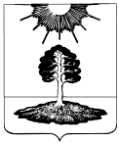 ДУМА закрытого административно-территориальногообразования Солнечный Тверской областиПЯТЫЙ СОЗЫВРЕШЕНИЕО ВНЕСЕНИИ ИЗМЕНЕНИЙ В БЮДЖЕТ ЗАТО СОЛНЕЧНЫЙ ТВЕРСКОЙ ОБЛАСТИНА 2017 ГОД И ПЛАНОВЫЙ ПЕРИОД 2018 И 2019 ГОДОВВ соответствии с Уставом ЗАТО Солнечный, Бюджетным кодексом Российской Федерации, Законом Тверской области «Об областном бюджете Тверской области на 2017 год и плановый период 2018 и 2019 годов» Дума ЗАТО СолнечныйРЕШИЛА:Статья 1. Внести в Решение Думы ЗАТО Солнечный от 22.12.2016 № 49-5 «О бюджете ЗАТО Солнечный на 2017 год и плановый период 2018 и 2019 годов» следующие изменения:В статье 1:а) пункт 1 изложить в следующей редакции:«Утвердить основные характеристики бюджета ЗАТО Солнечный Тверской области (далее – местный бюджет) на 2017 год:1) общий объем доходов бюджета в сумме 108 025 748,06 руб.;2) общий объем расходов бюджета в сумме 117 978 538,06 руб.;3) дефицит бюджета в сумме 9 952 790,00 руб.».б) в пункте 3 слова «в сумме 85 525 100,0 руб.» заменить словами «-в сумме 91 394 700,0 руб.».Приложение 1 «Источники финансирования дефицита бюджета ЗАТО Солнечный на 2017 год и плановый период 2018 и 2019 годов» изложить в новой редакции согласно приложению 1 к настоящему решению.Приложение 5 «Прогнозируемые доходы бюджета ЗАТО Солнечный по группам, подгруппам, статьям, подстатьям и элементам доходов классификации доходов бюджетов субъектов Российской Федерации на 2017 год» изложить в новой редакции согласно приложению 2 к настоящему решению.Приложение 7 «Распределение бюджетных ассигнований бюджета ЗАТО Солнечный по разделам и подразделам классификации бюджета на 2017 год» изложить в новой редакции согласно приложению 3 к настоящему решению.Приложение 9 «Ведомственная структура расходов бюджета ЗАТО Солнечный на 2017 год» изложить в новой редакции согласно приложению 4 к настоящему решению.Приложение 11 «Распределение бюджетных ассигнований бюджета ЗАТО Солнечный по разделам и подразделам, целевым статьям и группам видам расходов классификации расходов бюджета на 2017 год» изложить в новой редакции согласно приложению 5 к настоящему решению.Приложение 13 «Распределение бюджетных ассигнований на реализацию муниципальных программ и непрограммным направлениям по главным распорядителям средств местного бюджета на 2017 год и плановый период 2018 и 2019 годов» изложить в новой редакции согласно приложению 6 к настоящему решению.В статью 7 внести следующие изменения:а) в преамбуле слова «в 2017 году в сумме 16 742 100,0 руб.» заменить словами «в 2017 году в сумме 22 611 700,0 руб.»б) в пункте 9 слова «в сумме 155 800,0 руб.» заменить словами «в сумме 155 600,0 руб.»;в) в пункте 12 слова «в сумме 1 503 300,0 руб.» заменить словами «в сумме 3 177 600,0 руб.»г) дополнить строками следующего содержания:13) на обеспечение развития и укрепление материально-технической базы муниципальных домов культуры в сумме 55 000,0 руб.;14) на поддержку социальных маршрутов внутреннего водного транспорта в сумме 4 113 100,0 руб.;15) на организацию посещения обучающимися муниципальных общеобразовательных организаций Тверского императорского путевого дворца в рамках реализации проекта «Нас пригласили во Дворец!» в части обеспечения подвоза учащихся в сумме 24 800,0 руб.;16) на осуществление органами местного самоуправления муниципальных образований Тверской области отдельных государственных полномочий Тверской области по организации деятельности по сбору (в том числе раздельному сбору), транспортированию, обработке, утилизации, обезвреживанию, захоронению твердых коммунальных отходов в сумме 2 600,0 руб.подпункт 1 пункта 2 статьи 13 изложить в следующей редакции: 1) до 100 процентов суммы договора (муниципального контракта контракта), но не более доведенных лимитов бюджетных обязательств по соответствующему коду бюджетной классификации Российской Федерации: - по договорам (муниципальным контрактам) об оказании услуг связи, о подписке на печатные издания и об их приобретении, об обучении на курсах повышения квалификации и прохождении профессиональной переподготовки, об участии в научных, методических, научно-практических и иных конференциях, о проведении государственной экспертизы проектной документации и результатов инженерных изысканий, о проведении проверки достоверности определения сметной стоимости объектов капитального строительства, о приобретении авиа- и железнодорожных билетов, билетов для проезда городским и пригородным транспортом и путевок на санаторно-курортное лечение,- по договорам обязательного страхования гражданской ответственности владельцев транспортных средств,- по договорам (муниципальным контрактам) о проведении мероприятий по тушению пожаров;- на приобретение (выпуск) сертификата ключа проверки электронной подписи с ключевым носителем и связанного с ним программного обеспечения;- по расходам, связанным с участием органами местного самоуправления ЗАТО Солнечный Тверской области в международных, общероссийских, межрегиональных, региональных мероприятиях;- по расходам, связанным с организацией и проведением органами местного самоуправления ЗАТО Солнечный Тверской области международных, общероссийских, межрегиональных, региональных мероприятий.Статья 2. Настоящее решение вступает в силу со дня принятия и распространяется на правоотношения, возникшие с 01.01.2017 года.Статья 3. Контроль за выполнением данного Решения возложить на постоянную комиссию Думы по вопросам бюджета и налогов.Глава ЗАТО Солнечный                                                              Е.А. Гаголина12.07.2017№ 61-5Приложение №  1
к решению Думы ЗАТО Солнечный
"О внесении изменений в бюджет ЗАТО Солнечный Тверской областина 2017 год и плановый период 2018 и 2019 годов"
от 12.07.2017г. № 61-5   Приложение №  1
к решению Думы ЗАТО Солнечный
"О внесении изменений в бюджет ЗАТО Солнечный Тверской областина 2017 год и плановый период 2018 и 2019 годов"
от 12.07.2017г. № 61-5   Приложение №  1
к решению Думы ЗАТО Солнечный
"О внесении изменений в бюджет ЗАТО Солнечный Тверской областина 2017 год и плановый период 2018 и 2019 годов"
от 12.07.2017г. № 61-5   Приложение №  1
к решению Думы ЗАТО Солнечный
"О внесении изменений в бюджет ЗАТО Солнечный Тверской областина 2017 год и плановый период 2018 и 2019 годов"
от 12.07.2017г. № 61-5   Источники финансирования дефицита  
бюджета ЗАТО Солнечный на 2017 год и плановый период 2018 и 2019 годовИсточники финансирования дефицита  
бюджета ЗАТО Солнечный на 2017 год и плановый период 2018 и 2019 годовИсточники финансирования дефицита  
бюджета ЗАТО Солнечный на 2017 год и плановый период 2018 и 2019 годовИсточники финансирования дефицита  
бюджета ЗАТО Солнечный на 2017 год и плановый период 2018 и 2019 годовИсточники финансирования дефицита  
бюджета ЗАТО Солнечный на 2017 год и плановый период 2018 и 2019 годовКодНаименованиеСумма, руб.Сумма, руб.Сумма, руб.КодНаименованиеСумма, руб.Сумма, руб.Сумма, руб.КодНаименованиеСумма, руб.Сумма, руб.Сумма, руб.12333000 01 05 00 00 00 0000 000Изменение остатков средств на счетах по учету средств бюджета           9 952 790,0                         -                          -    000 01 05 00 00 00 0000 500Увеличение остатков средств бюджетов-   108 025 748,06   -84 320 847,92   -84 436 471,76   000 01 05 02 00 00 0000 500Увеличение прочих остатков средств бюджетов-   108 025 748,06   -84 320 847,92   -84 436 471,76   000 01 05 02 01 02 0000 510Увеличение прочих остатков денежных средств бюджета субъекта Российской Федерации-   108 025 748,06   -84 320 847,92   -84 436 471,76   000 01 05 00 00 00 0000 600Уменьшение остатков средств бюджетов     117 978 538,06    84 320 847,92    84 436 471,76   000 01 05 02 00 00 0000 600Уменьшение прочих остатков средств бюджетов     117 978 538,06    84 320 847,92    84 436 471,76   000 01 05 02 01 02 0000 610Уменьшение прочих остатков денежных средств бюджета субъекта Российской Федерации     117 978 538,06    84 320 847,92    84 436 471,76   Итого источники финансирования дефицита бюджета ЗАТО СолнечныйИтого источники финансирования дефицита бюджета ЗАТО Солнечный           9 952 790,0                         -                          -    Приложение № 2Приложение № 2к решению Думы ЗАТО Солнечныйк решению Думы ЗАТО Солнечный"О внесении изменений в бюджет ЗАТО Солнечный Тверской области на 2017 год и плановый период 2018 и 2019 годов""О внесении изменений в бюджет ЗАТО Солнечный Тверской области на 2017 год и плановый период 2018 и 2019 годов"от 12.07.2017г. № 61-5от 12.07.2017г. № 61-5Прогнозируемые доходы бюджета ЗАТО Солнечный по группам, подгруппам, 
статьям, подстатьям и элементам доходов классификации доходов 
Российской Федерации на 2017 годПрогнозируемые доходы бюджета ЗАТО Солнечный по группам, подгруппам, 
статьям, подстатьям и элементам доходов классификации доходов 
Российской Федерации на 2017 годПрогнозируемые доходы бюджета ЗАТО Солнечный по группам, подгруппам, 
статьям, подстатьям и элементам доходов классификации доходов 
Российской Федерации на 2017 годПрогнозируемые доходы бюджета ЗАТО Солнечный по группам, подгруппам, 
статьям, подстатьям и элементам доходов классификации доходов 
Российской Федерации на 2017 годПрогнозируемые доходы бюджета ЗАТО Солнечный по группам, подгруппам, 
статьям, подстатьям и элементам доходов классификации доходов 
Российской Федерации на 2017 годПрогнозируемые доходы бюджета ЗАТО Солнечный по группам, подгруппам, 
статьям, подстатьям и элементам доходов классификации доходов 
Российской Федерации на 2017 годруб.Код бюджетной классификацииКод бюджетной классификацииКод бюджетной классификацииКод бюджетной классификацииНаименованиеСумма0001 00 00000 00 0000 0001 00 00000 00 0000 0001 00 00000 00 0000 000Налоговые и неналоговые доходы16 621 792,060001 01 00000 00 0000 0001 01 00000 00 0000 0001 01 00000 00 0000 000Налоги на прибыль, доходы10 584 485,000001 01 02000 01 0000 1101 01 02000 01 0000 1101 01 02000 01 0000 110Налог на доходы физических лиц10 584 485,000001 01 02010 01 0000 1101 01 02010 01 0000 1101 01 02010 01 0000 110Налог на доходы физических лиц с доходов, источником которых является налоговый агент, за исключением доходов, в отношении которых исчисление и уплата налога осуществляются в соответствии со статьями 227, 227.1 и 228 Налогового кодекса Российской Федерации10 559 190,000001 01 02020 01 0000 1101 01 02020 01 0000 1101 01 02020 01 0000 110Налог на доходы физических лиц с доходов, полученных от осуществления деятельности физическими лицами, зарегистрированными в качестве индивидуальных предпринимателей, нотариусов, занимающихся частной практикой, адвокатов, учредивших адвокатские кабинеты и других лиц, занимающихся частной практикой в соответствии со статьей 227 Налогового кодекса Российской Федерации22 625,000001 01 02030 01 0000 1101 01 02030 01 0000 1101 01 02030 01 0000 110Налог на доходы физических лиц с доходов,  полученных физическими лицами в соответствии со статьей 228 Налогового Кодекса Российской Федерации2 670,000001 03 00000 00 0000 0001 03 00000 00 0000 0001 03 00000 00 0000 000Налоги на товары (работы, услуги), реализуемые на территории Российской Федерации255 577,001 03 02000 01 0000 1101 03 02000 01 0000 1101 03 02000 01 0000 110Акцизы по подакцизным товарам (продукции), производимым на территории Российской Федерации255 577,001 03 02230 01 0000 1101 03 02230 01 0000 1101 03 02230 01 0000 110Доходы от уплаты акцизов на дизельное топливо, подлежащие распределению между бюджетами субъектов Российской Федерации и местными бюджетами с учетом установленных дифференцированных нормативов отчислений в местные бюджеты80 251,001 03 02240 01 0000 1101 03 02240 01 0000 1101 03 02240 01 0000 110Доходы от уплаты акцизов на моторные масла для дизельных и (или) карбюраторных (инжекторных) двигателей, подлежащие распределению между бюджетами субъектов Российской Федерации и местными бюджетами с учетом установленных дифференцированных нормативов отчислений в местные бюджеты1 278,001 03 02250 01 0000 1101 03 02250 01 0000 1101 03 02250 01 0000 110Доходы от уплаты акцизов на автомобильный бензин, подлежащие распределению между бюджетами субъектов Российской Федерации и местными бюджетами с учетом установленных дифференцированных нормативов отчислений в местные бюджеты185 038,001 03 02260 01 0000 1101 03 02260 01 0000 1101 03 02260 01 0000 110Доходы от уплаты акцизов на прямогонный бензин, подлежащие распределению между бюджетами субъектов Российской Федерации и местными бюджетами с учетом установленных дифференцированных нормативов отчислений в местные бюджеты-10 990,000001 05 00000 00 0000 0001 05 00000 00 0000 0001 05 00000 00 0000 000Налоги на совокупный доход304 295,320001 05 02010 02 0000 1101 05 02010 02 0000 1101 05 02010 02 0000 110Единый налог на вмененный доход для отдельных видов деятельности290 715,000001 05 04010 02 0000 1101 05 04010 02 0000 1101 05 04010 02 0000 110Налог, взимаемый в связи с применением патентной системы налогообложения13 580,320001 06 00000 00 0000 0001 06 00000 00 0000 0001 06 00000 00 0000 000Налоги на имущество996 112,480001 06 01000 00 0000 1101 06 01000 00 0000 1101 06 01000 00 0000 110Налог на имущество физических лиц120 060,000001 06 01020 04 0000 1101 06 01020 04 0000 1101 06 01020 04 0000 110Налог на имущество физических лиц, взимаемый по ставкам, применяемым к объектам налогообложения, расположенным в границах городских округов120 060,000001 06 06000 00 0000 1101 06 06000 00 0000 1101 06 06000 00 0000 110Земельный налог876 052,480001 06 06032 04 0000 1101 06 06032 04 0000 1101 06 06032 04 0000 110Земельный налог с организаций, обладающих земельным участком, расположенным в границах городских округов876 052,480001 08 00000 00 0000 0001 08 00000 00 0000 0001 08 00000 00 0000 000Государственная пошлина1 200,000001 11 00000 00 0000 0001 11 00000 00 0000 0001 11 00000 00 0000 000Доходы от использования имущества, находящегося в государственной и муниципальной собственности1 531 302,010001 11 05000 00 0000 1201 11 05000 00 0000 1201 11 05000 00 0000 120Доходы от сдачи в аренду имущества1 283 520,010001 11 05012 04 0000 1201 11 05012 04 0000 1201 11 05012 04 0000 120Доходы, получаемые в виде арендной платы за земельные участки, государственная собственность на которые не разграничена, и которые расположены в границах городских округов, а также средства от продажи права на заключение договоров аренды указанных земельных участков76 259,060011 11 05024 04 000 1201 11 05024 04 000 1201 11 05024 04 000 120Доходы, получаемые в виде арендной платы, а также средства от продажи права на заключение договоров аренды за земли, находящиеся в собственности городских округов (за исключением земельных участков муниципальных бюджетных и автономных учреждений)128 205,000001 11 05034 04 0000 1201 11 05034 04 0000 1201 11 05034 04 0000 120Доходы от сдачи в аренду имущества, находящегося в оперативном управлении органов управления городских округов и созданных ими учреждений (за исключением имущества муниципальных бюджетных и автономных учреждений)517 956,660001 11 05074 04 0000 1201 11 05074 04 0000 1201 11 05074 04 0000 120Доходы от сдачи в аренду имущества, составляющего казну городских округов561 099,290001 11 07000 00 0000 0001 11 07000 00 0000 0001 11 07000 00 0000 000Платежи от государственных и муниципальных унитарных предприятий247 782,000001 11 07014 04 0000 1201 11 07014 04 0000 1201 11 07014 04 0000 120Доходы от перечисления части прибыли государственных и муниципальных унитарных предприятий, остающейся после уплаты налогов и обязательных платежей247 782,000001 12 00000 00 0000 0001 12 00000 00 0000 0001 12 00000 00 0000 000Платежи при пользовании природными ресурсами84 070,000001 13 00000 00 0000 0001 13 00000 00 0000 0001 13 00000 00 0000 000Доходы от оказания платных услуг и компенсации затрат государства2 852 030,250001 13 01994 04 0000 1301 13 01994 04 0000 1301 13 01994 04 0000 130Прочие доходы от оказания платных услуг получателями средств бюджетов городских округов2 852 030,250001 16 00000 00 0000 0001 16 00000 00 0000 0001 16 00000 00 0000 000Штрафы, санкции, возмещение ущерба12 720,000002 00 00000 00 0000 0002 00 00000 00 0000 0002 00 00000 00 0000 000Безвозмездные поступления91 403 956,000002 02 00000 00 0000 0002 02 00000 00 0000 0002 02 00000 00 0000 000Безвозмездные поступления от других бюджетов бюджетной системы Российской Федерации91 394 700,000002 02 10000 00 0000 1512 02 10000 00 0000 1512 02 10000 00 0000 151Дотации бюджетам бюджетной системы Российской Федерации68 783 000,000002 02 15010 04 0000 1512 02 15010 04 0000 1512 02 15010 04 0000 151Дотации бюджетам городских округов, связанные с особым режимом безопасного функционирования закрытых административно-территориальных образований68 783 000,000002 02 20000 00 0000 0002 02 20000 00 0000 0002 02 20000 00 0000 000Субсидии бюджетам субъектов Российской Федерации и муниципальных образований7 639 600,000002 02 20216 04 2057 1512 02 20216 04 2057 1512 02 20216 04 2057 151Субсидии бюджетам городских округов на осуществление дорожной деятельности в отношении автомобильных дорог общего пользования, а также капитального ремонта и ремонта дворовых территорий многоквартирных домов, проездов к дворовым территориям многоквартирных домов населенных пунктов3 177 600,000002 02 25558 04 0000 1512 02 25558 04 0000 1512 02 25558 04 0000 151Субсидии на обеспечение развития и укрепление материально-технической базы муниципальных домов культуры55 000,000002 02 29999 00 0000 0002 02 29999 00 0000 0002 02 29999 00 0000 000Прочие субсидии4 407 000,000002 02 29999 04 2012 1512 02 29999 04 2012 1512 02 29999 04 2012 151Субсидии на организацию обеспечения учащихся начальных классов муниципальных общеобразовательных организаций горячим питанием155 600,000002 02 29999 04 2065 1512 02 29999 04 2065 1512 02 29999 04 2065 151Субсидии на поддержку социальных маршрутов внутреннего водного транспорта4 113 100,000002 02 29999 04 2071 1512 02 29999 04 2071 1512 02 29999 04 2071 151Субсидии на организацию отдыха детей в каникулярное время113 500,000002 02 29999 04 2203 1512 02 29999 04 2203 1512 02 29999 04 2203 151Субсидии бюджетам на организацию посещения обучающимися муниципальных общеобразовательных организаций Тверского императорского путевого  дворца в рамках реализации проекта «Нас пригласили во Дворец!» в части обеспечения подвоза учащихся24 800,000002 02 30000 00 0000 1512 02 30000 00 0000 1512 02 30000 00 0000 151Субвенции бюджетам бюджетной системы Российской Федерации14 972 100,000002 02 30029 04 2177 1512 02 30029 04 2177 1512 02 30029 04 2177 151Субвенции бюджетам городских округов на компенсацию части платы, взимаемой с родителей (законных представителей) за присмотр и уход за детьми, посещающими образовательные организации, реализующие образовательные программы дошкольного образования259 700,000002 02 35118 04 0000 1512 02 35118 04 0000 1512 02 35118 04 0000 151Субвенции бюджетам городских округов на осуществление первичного воинского учета на территориях, где отсутствуют военные комиссариаты73 100,000002 02 35930 04 1018 1512 02 35930 04 1018 1512 02 35930 04 1018 151Субвенции бюджетам городских округов на государственную регистрацию актов гражданского состояния49 000,000002 02 39999 04 1020 1512 02 39999 04 1020 1512 02 39999 04 1020 151Прочие субвенции бюджетам городских округов14 590 300,000002 02 39999 04 2015 1512 02 39999 04 2015 1512 02 39999 04 2015 151Субвенция на реализацию государственных полномочий по созданию, исполнению полномочий и обеспечению деятельности комиссий по делам несовершеннолетних и защите их прав297 400,000002 02 39999 04 2016 1512 02 39999 04 2016 1512 02 39999 04 2016 151Субвенция на обеспечение гарантий прав граждан на получение общедоступного и бесплатного дошкольного, начального общего, основного общего, среднего (полного) общего образования, а также дополнительного образования в муниципальных общеобразовательных учреждениях Тверской области3 291 000,000012 02 39999 04 2070 1512 02 39999 04 2070 1512 02 39999 04 2070 151Субвенции бюджетам на осуществление органами местного самоуправления отдельных государственных полномочий Тверской области в сфере осуществления дорожной деятельности1 350 800,000002 02 39999 04 2114 1512 02 39999 04 2114 1512 02 39999 04 2114 151Субвенция местным бюджетам на осуществление отдельных государственных полномочий Тверской области по созданию административных комиссий66 000,00000202399990421511512023999904215115120239999042151151Субвенции на осуществление отдельных государственных полномочий Тверской области организации проведения на территории Тверской области мероприятий по предупреждению и ликвидации болезней животных, их лечению, отлову и содержанию безнадзорных животных, защите населения от болезней, общих для животных и человека5 500,000002 02 39999 04 2153 1512 02 39999 04 2153 1512 02 39999 04 2153 151Субвенции местным бюджетам на обеспечение государственных гарантий реализации прав на получение общедоступного и бесплатного дошкольного образования в муниципальных дошкольных образовательных организациях Тверской области9 577 000,000002 02 39999 04 2192 1512 02 39999 04 2192 1512 02 39999 04 2192 151Субвенции на осуществление органами местного самоуправления муниципальных образований Тверской области отдельных государственных полномочий Тверской области по организации деятельности по сбору (в том числе раздельному сбору), транспортированию, обработке, утилизации, обезвреживанию, захоронению твердых коммунальных отходов2 600,000002 07 00000 00 0000 0002 07 00000 00 0000 0002 07 00000 00 0000 000Прочие безвозмездные поступления9 256,000002 07 04050 04 0000 1802 07 04050 04 0000 1802 07 04050 04 0000 180Прочие безвозмездные поступления в бюджеты городских округов9 256,00ИТОГО ДОХОДОВИТОГО ДОХОДОВИТОГО ДОХОДОВИТОГО ДОХОДОВИТОГО ДОХОДОВ108 025 748,06Приложение № 3Приложение № 3Приложение № 3к решению Думы ЗАТО Солнечный к решению Думы ЗАТО Солнечный к решению Думы ЗАТО Солнечный "О внесении изменений в бюджет ЗАТО Солнечный Тверской области на 2017 год и плановый период 2018 и 2019 годов""О внесении изменений в бюджет ЗАТО Солнечный Тверской области на 2017 год и плановый период 2018 и 2019 годов""О внесении изменений в бюджет ЗАТО Солнечный Тверской области на 2017 год и плановый период 2018 и 2019 годов""О внесении изменений в бюджет ЗАТО Солнечный Тверской области на 2017 год и плановый период 2018 и 2019 годов""О внесении изменений в бюджет ЗАТО Солнечный Тверской области на 2017 год и плановый период 2018 и 2019 годов"от 12.07.2017г. № 61-5 от 12.07.2017г. № 61-5 от 12.07.2017г. № 61-5 Распределение бюджетных ассигнований бюджета ЗАТО Солнечный по разделам и подразделам классификации расходов бюджета на 2017 годРаспределение бюджетных ассигнований бюджета ЗАТО Солнечный по разделам и подразделам классификации расходов бюджета на 2017 годРаспределение бюджетных ассигнований бюджета ЗАТО Солнечный по разделам и подразделам классификации расходов бюджета на 2017 годРаспределение бюджетных ассигнований бюджета ЗАТО Солнечный по разделам и подразделам классификации расходов бюджета на 2017 годРаспределение бюджетных ассигнований бюджета ЗАТО Солнечный по разделам и подразделам классификации расходов бюджета на 2017 годРаспределение бюджетных ассигнований бюджета ЗАТО Солнечный по разделам и подразделам классификации расходов бюджета на 2017 годРаспределение бюджетных ассигнований бюджета ЗАТО Солнечный по разделам и подразделам классификации расходов бюджета на 2017 годРаспределение бюджетных ассигнований бюджета ЗАТО Солнечный по разделам и подразделам классификации расходов бюджета на 2017 годРаспределение бюджетных ассигнований бюджета ЗАТО Солнечный по разделам и подразделам классификации расходов бюджета на 2017 годНаименованиеНаименованиеНаименованиеНаименованиеНаименованиеНаименованиеНаименованиеРПСумма (руб.)Общегосударственные вопросыОбщегосударственные вопросыОбщегосударственные вопросыОбщегосударственные вопросыОбщегосударственные вопросыОбщегосударственные вопросыОбщегосударственные вопросы010020 118 474,29 Функционирование законодательных (представительных) органов государственной власти и представительных органов муниципальных образованийФункционирование законодательных (представительных) органов государственной власти и представительных органов муниципальных образованийФункционирование законодательных (представительных) органов государственной власти и представительных органов муниципальных образованийФункционирование законодательных (представительных) органов государственной власти и представительных органов муниципальных образованийФункционирование законодательных (представительных) органов государственной власти и представительных органов муниципальных образованийФункционирование законодательных (представительных) органов государственной власти и представительных органов муниципальных образованийФункционирование законодательных (представительных) органов государственной власти и представительных органов муниципальных образований01033 000,00Функционирование Правительства Российской Федерации, высших исполнительных органов государственной власти субъектов Российской Федерации, местных администрацийФункционирование Правительства Российской Федерации, высших исполнительных органов государственной власти субъектов Российской Федерации, местных администрацийФункционирование Правительства Российской Федерации, высших исполнительных органов государственной власти субъектов Российской Федерации, местных администрацийФункционирование Правительства Российской Федерации, высших исполнительных органов государственной власти субъектов Российской Федерации, местных администрацийФункционирование Правительства Российской Федерации, высших исполнительных органов государственной власти субъектов Российской Федерации, местных администрацийФункционирование Правительства Российской Федерации, высших исполнительных органов государственной власти субъектов Российской Федерации, местных администрацийФункционирование Правительства Российской Федерации, высших исполнительных органов государственной власти субъектов Российской Федерации, местных администраций010414 377 829,93Обеспечение деятельности финансовых, налоговых и таможенных органов и органов финансового (финансово-бюджетного) надзораОбеспечение деятельности финансовых, налоговых и таможенных органов и органов финансового (финансово-бюджетного) надзораОбеспечение деятельности финансовых, налоговых и таможенных органов и органов финансового (финансово-бюджетного) надзораОбеспечение деятельности финансовых, налоговых и таможенных органов и органов финансового (финансово-бюджетного) надзораОбеспечение деятельности финансовых, налоговых и таможенных органов и органов финансового (финансово-бюджетного) надзораОбеспечение деятельности финансовых, налоговых и таможенных органов и органов финансового (финансово-бюджетного) надзораОбеспечение деятельности финансовых, налоговых и таможенных органов и органов финансового (финансово-бюджетного) надзора01062 815 272,84Резервные фондыРезервные фондыРезервные фондыРезервные фондыРезервные фондыРезервные фондыРезервные фонды011150 000,00 Другие общегосударственные вопросыДругие общегосударственные вопросыДругие общегосударственные вопросыДругие общегосударственные вопросыДругие общегосударственные вопросыДругие общегосударственные вопросыДругие общегосударственные вопросы01132 872 371,52 Национальная оборонаНациональная оборонаНациональная оборонаНациональная оборонаНациональная оборонаНациональная оборонаНациональная оборона020073 100,00 Мобилизационная и вневойсковая подготовкаМобилизационная и вневойсковая подготовкаМобилизационная и вневойсковая подготовкаМобилизационная и вневойсковая подготовкаМобилизационная и вневойсковая подготовкаМобилизационная и вневойсковая подготовкаМобилизационная и вневойсковая подготовка020373 100,00Национальная безопасность и правоохранительная деятельностьНациональная безопасность и правоохранительная деятельностьНациональная безопасность и правоохранительная деятельностьНациональная безопасность и правоохранительная деятельностьНациональная безопасность и правоохранительная деятельностьНациональная безопасность и правоохранительная деятельностьНациональная безопасность и правоохранительная деятельность0300237 860,00 Органы юстицииОрганы юстицииОрганы юстицииОрганы юстицииОрганы юстицииОрганы юстицииОрганы юстиции030449 000,00 Защита населения и территории от чрезвычайных ситуаций природного, техногенного характера, гражданская оборонаЗащита населения и территории от чрезвычайных ситуаций природного, техногенного характера, гражданская оборонаЗащита населения и территории от чрезвычайных ситуаций природного, техногенного характера, гражданская оборонаЗащита населения и территории от чрезвычайных ситуаций природного, техногенного характера, гражданская оборонаЗащита населения и территории от чрезвычайных ситуаций природного, техногенного характера, гражданская оборонаЗащита населения и территории от чрезвычайных ситуаций природного, техногенного характера, гражданская оборонаЗащита населения и территории от чрезвычайных ситуаций природного, техногенного характера, гражданская оборона0309188 860,00 Национальная экономикаНациональная экономикаНациональная экономикаНациональная экономикаНациональная экономикаНациональная экономикаНациональная экономика040018 820 560,42 Сельское хозяйство и рыболовствоСельское хозяйство и рыболовствоСельское хозяйство и рыболовствоСельское хозяйство и рыболовствоСельское хозяйство и рыболовствоСельское хозяйство и рыболовствоСельское хозяйство и рыболовство04055 500,00 ТранспортТранспортТранспортТранспортТранспортТранспортТранспорт04085 484 133,33Дорожное хозяйство (дорожные фонды)Дорожное хозяйство (дорожные фонды)Дорожное хозяйство (дорожные фонды)Дорожное хозяйство (дорожные фонды)Дорожное хозяйство (дорожные фонды)Дорожное хозяйство (дорожные фонды)Дорожное хозяйство (дорожные фонды)040913 330 927,09Жилищно-коммунальное хозяйствоЖилищно-коммунальное хозяйствоЖилищно-коммунальное хозяйствоЖилищно-коммунальное хозяйствоЖилищно-коммунальное хозяйствоЖилищно-коммунальное хозяйствоЖилищно-коммунальное хозяйство050017 135 851,12 Жилищное хозяйствоЖилищное хозяйствоЖилищное хозяйствоЖилищное хозяйствоЖилищное хозяйствоЖилищное хозяйствоЖилищное хозяйство050110 963 931,28Коммунальное хозяйствоКоммунальное хозяйствоКоммунальное хозяйствоКоммунальное хозяйствоКоммунальное хозяйствоКоммунальное хозяйствоКоммунальное хозяйство05022 769 141,04БлагоустройствоБлагоустройствоБлагоустройствоБлагоустройствоБлагоустройствоБлагоустройствоБлагоустройство05033 402 778,80 ОбразованиеОбразованиеОбразованиеОбразованиеОбразованиеОбразованиеОбразование070050 954 173,30 Дошкольное образованиеДошкольное образованиеДошкольное образованиеДошкольное образованиеДошкольное образованиеДошкольное образованиеДошкольное образование070113 367 371,49Общее образованиеОбщее образованиеОбщее образованиеОбщее образованиеОбщее образованиеОбщее образованиеОбщее образование070213 908 775,03 Дополнительное образование детейДополнительное образование детейДополнительное образование детейДополнительное образование детейДополнительное образование детейДополнительное образование детейДополнительное образование детей070322 350 059,28 Молодежная политикаМолодежная политикаМолодежная политикаМолодежная политикаМолодежная политикаМолодежная политикаМолодежная политика07071 303 167,50 Другие вопросы в области образованияДругие вопросы в области образованияДругие вопросы в области образованияДругие вопросы в области образованияДругие вопросы в области образованияДругие вопросы в области образованияДругие вопросы в области образования070924 800,00 Культура, кинематографияКультура, кинематографияКультура, кинематографияКультура, кинематографияКультура, кинематографияКультура, кинематографияКультура, кинематография08009 848 041,25 КультураКультураКультураКультураКультураКультураКультура08019 848 041,25 Социальная политикаСоциальная политикаСоциальная политикаСоциальная политикаСоциальная политикаСоциальная политикаСоциальная политика1000577 461,68 Пенсионное обеспечениеПенсионное обеспечениеПенсионное обеспечениеПенсионное обеспечениеПенсионное обеспечениеПенсионное обеспечениеПенсионное обеспечение1001317 761,68 Охрана семьи и детстваОхрана семьи и детстваОхрана семьи и детстваОхрана семьи и детстваОхрана семьи и детстваОхрана семьи и детстваОхрана семьи и детства1004259 700,00 Средства массовой информацииСредства массовой информацииСредства массовой информацииСредства массовой информацииСредства массовой информацииСредства массовой информацииСредства массовой информации1200213 016,00 Периодическая печать и издательстваПериодическая печать и издательстваПериодическая печать и издательстваПериодическая печать и издательстваПериодическая печать и издательстваПериодическая печать и издательстваПериодическая печать и издательства1202213 016,00  Итого расходов: Итого расходов: Итого расходов: Итого расходов: Итого расходов: Итого расходов: Итого расходов: Итого расходов:117 978 538,06 Приложение № 4Приложение № 4к решению Думы ЗАТО Солнечныйк решению Думы ЗАТО Солнечный"О внесении изменений в бюджет ЗАТО Солнечный Тверской области на 2017 год                                                                    и плановый период 2018 и 2019 годов""О внесении изменений в бюджет ЗАТО Солнечный Тверской области на 2017 год                                                                    и плановый период 2018 и 2019 годов"от 12.07.2017г. № 61-5от 12.07.2017г. № 61-5Ведомственная структура расходов бюджета ЗАТО Солнечный на 2017 год Ведомственная структура расходов бюджета ЗАТО Солнечный на 2017 год Ведомственная структура расходов бюджета ЗАТО Солнечный на 2017 год Ведомственная структура расходов бюджета ЗАТО Солнечный на 2017 год Ведомственная структура расходов бюджета ЗАТО Солнечный на 2017 год Ведомственная структура расходов бюджета ЗАТО Солнечный на 2017 год Ведомственная структура расходов бюджета ЗАТО Солнечный на 2017 год Ведомственная структура расходов бюджета ЗАТО Солнечный на 2017 год Ведомственная структура расходов бюджета ЗАТО Солнечный на 2017 год Ведомственная структура расходов бюджета ЗАТО Солнечный на 2017 год Ведомственная структура расходов бюджета ЗАТО Солнечный на 2017 год Ведомственная структура расходов бюджета ЗАТО Солнечный на 2017 год ПППРПКЦСРКВРНаименованиеСумма, руб.ВСЕГО117 978 538,06001Администрация ЗАТО Солнечный115 160 265,220010100Общегосударственные расходы17 300 201,450010104Функционирование Правительства Российской Федерации, высших исполнительных органов государственной власти субъектов Российской Федерации, местных администраций14 377 829,9300101040700000000Муниципальная программа "Муниципальное управление и гражданское общество ЗАТО Солнечный Тверской области" на 2017-2019 годы14 377 829,9300101040710000000Подпрограмма "Создание условий для эффективного функционирования администрации ЗАТО Солнечный"35 000,0000101040710100000Развитие кадрового потенциала администрации ЗАТО Солнечный35 000,000010104071012001БПрофессиональная переподготовка и повышение квалификации муниципальных служащих35 000,000010104071012001Б200Закупка товаров, работ и услуг для государственных (муниципальных) нужд35 000,0000101040790000000Обеспечивающая подпрограмма14 342 829,930010104079002001СГлава администрации ЗАТО Солнечный1 201 808,760010104079002001С100Расходы на выплаты персоналу в целях обеспечения  выполнения функций государственными (муниципальными) органами, казенными учреждениями, органами управления государственными  внебюджетными фондами1 201 808,760010104079002002САппарат администрации ЗАТО Солнечный8 925 664,230010104079002002С100Расходы на выплаты персоналу в целях обеспечения  выполнения функций государственными (муниципальными) органами, казенными учреждениями, органами управления государственными  внебюджетными фондами6 505 326,130010104079002002С200Закупка товаров, работ и услуг для государственных (муниципальных) нужд2 365 338,100010104079002002С800Иные бюджетные ассигнования55 000,000010104079002003СОбеспечение деятельности служащих администрации ЗАТО Солнечный4 215 356,940010104079002003С100Расходы на выплаты персоналу в целях обеспечения  выполнения функций государственными (муниципальными) органами, казенными учреждениями, органами управления государственными  внебюджетными фондами4 215 356,940010111Резервные фонды50 000,0000101119900000000Расходы, не включенные в муниципальные программы ЗАТО Солнечный50 000,000010111992002000АРезервные фонды органов местного самоуправления50 000,000010111992002000А800Иные бюджетные ассигнования50 000,000010113Другие общегосударственные вопросы2 872 371,5200101130600000000Муниципальная программа "Управление имуществом и земельными ресурсами ЗАТО Солнечный Тверской области" на 2017-2019гг.2 006 337,5200101130610000000Подпрограмма "Управление муниципальным имуществом ЗАТО Солнечный"1 781 337,5200101130610100000Эффективное использование и оптимизация состава муниципального имущества ЗАТО Солнечный Тверской области1 781 337,520010113061012001БПодготовка объектов муниципального имущества к приватизации, государственной регистрации права собственности, передаче в пользование третьим лицам120 000,000010113061012001Б200Закупка товаров, работ и услуг для государственных (муниципальных) нужд120 000,000010113061012002ИСодержание и обслуживание муниципальной казны ЗАТО Солнечный1 661 337,520010113061012002И200Закупка товаров, работ и услуг для государственных (муниципальных) нужд1 661 337,5200101130620000000Подпрограмма "Управление земельными ресурсами ЗАТО Солнечный"225 000,0000101130620100000Развитие инфраструктуры земельных ресурсов ЗАТО Солнечный225 000,000010113062012001БФормирование и оценка земельных участков, находящихся в ведении ЗАТО Солнечный225 000,000010113062012001Б200Закупка товаров, работ и услуг для государственных (муниципальных) нужд225 000,0000101130700000000Муниципальная программа "Муниципальное управление и гражданское общество ЗАТО Солнечный Тверской области" на 2017-2019 годы866 034,0000101130710000000Подпрограмма "Создание условий для эффективного функционирования администрации ЗАТО Солнечный"480 034,0000101130710200000Организационное обеспечение выполнения администрацией ЗАТО Солнечный Тверской области возложенных на нее функций480 034,000010113071022002БОрганизационное обеспечение проведения мероприятий с участием главы ЗАТО Солнечный и администрации ЗАТО Солнечный381 034,000010113071022002Б200Закупка товаров, работ и услуг для государственных (муниципальных) нужд381 034,000010113071022003БПравила землепользование и застройки ЗАТО Солнечный Тверской области99 000,000010113071022003Б200Закупка товаров, работ и услуг для государственных (муниципальных) нужд99 000,0000101130720000000Подпрограмма "Обеспечение взаимодействия с исполнительными органами государственной власти Тверской области"386 000,0000101130720100000Обеспечение взаимодействия с исполнительными органами государственной власти Тверской области20 000,000010113072012001БВзаимодействие с Ассоциацией "Совет муниципальных образований"20 000,000010113072012001Б800Иные бюджетные ассигнования20 000,0000101130720200000Исполнение администрацией ЗАТО Солнечный переданных государственных полномочий366 000,000010113072021051ООсуществление государственных полномочий Тверской области по созданию, исполнению полномочий по обеспечению деятельности комиссий по делам несовершеннолетних297 400,000010113072021051О100Расходы на выплаты персоналу в целях обеспечения  выполнения функций государственными (муниципальными) органами, казенными учреждениями, органами управления государственными  внебюджетными фондами263 988,720010113072021051О200Закупка товаров, работ и услуг для государственных (муниципальных) нужд33 411,280010113072021054ООсуществление государственных полномочий Тверской области по созданию административных комиссий и определению перечня должностных лиц, уполномоченных составлять протоколы об административных правонарушениях66 000,000010113072021054О100Расходы на выплаты персоналу в целях обеспечения  выполнения функций государственными (муниципальными) органами, казенными учреждениями, органами управления государственными  внебюджетными фондами49 835,660010113072021054О200Закупка товаров, работ и услуг для государственных (муниципальных) нужд16 164,340010113072021057ООсуществление органами местного самоуправления муниципальных образований Тверской области отдельных государственных полномочий Тверской области по организации деятельности по сбору (в том числе раздельному сбору), транспортированию, обработке, утилизации, обезвреживанию, захоронению твердых коммунальных отходов2 600,000010113072021057О100Расходы на выплаты персоналу в целях обеспечения  выполнения функций государственными (муниципальными) органами, казенными учреждениями, органами управления государственными  внебюджетными фондами2 600,000010200Национальная оборона73 100,000010203Мобилизационная и вневойсковая подготовка73 100,0000102030700000000Муниципальная программа "Муниципальное управление и гражданское общество ЗАТО Солнечный Тверской области" на 2017-2019 годы73 100,0000102030720000000Подпрограмма "Обеспечение взаимодействия с исполнительными органами государственной власти Тверской области"73 100,0000102030720200000Исполнение администрацией ЗАТО Солнечный переданных государственных полномочий73 100,000010203072025118ООсуществление полномочий Российской Федерации по первичному воинскому учету на территориях, где отсутствуют военные комиссариаты73 100,000010203072025118О100Расходы на выплаты персоналу в целях обеспечения  выполнения функций государственными (муниципальными) органами, казенными учреждениями, органами управления государственными  внебюджетными фондами63 034,620010203072025118О200Закупка товаров, работ и услуг для государственных (муниципальных) нужд10 065,380010300Национальная безопасность и правоохранительная деятельность237 860,000010304Органы юстиции49 000,0000103040700000000Муниципальная программа "Муниципальное управление и гражданское общество ЗАТО Солнечный Тверской области" на 2017-2019 годы49 000,0000103040720000000Подпрограмма "Обеспечение взаимодействия с исполнительными органами государственной власти Тверской области"49 000,0000103040720200000Исполнение администрацией ЗАТО Солнечный переданных государственных полномочий49 000,000010304072025930ООсуществление полномочий Российской Федерации по государственной регистрации актов гражданского состояния49 000,000010304072025930О100Расходы на выплаты персоналу в целях обеспечения  выполнения функций государственными (муниципальными) органами, казенными учреждениями, органами управления государственными  внебюджетными фондами49 000,000010309Защита населения и территории от чрезвычайных ситуаций природного и техногенного характера, гражданская оборона188 860,0000103090300000000Муниципальная программа "Обеспечение правопорядка и безопасности населения ЗАТО Солнечный" на 2015-2017гг.188 860,0000103090320000000Подпрограмма "Повышение безопасности населения ЗАТО Солнечный"188 860,0000103090320100000Организация защиты населения и территории ЗАТО Солнечный от чрезвычайных ситуаций природного и техногенного характера188 860,000010309032012001БОбеспечение функционирования Единой дежурно-диспетчерской службы188 860,000010309032012001Б200Закупка товаров, работ и услуг для государственных (муниципальных) нужд188 860,000010400Национальная экономика18 820 560,420010405Сельское хозяйство и рыболовство5 500,0000104059900000000Расходы, не включенные в муниципальные программы бюджета ЗАТО Солнечный Тверской области 5 500,0000104059940000000Мероприятия, не включенные в муниципальные программы ЗАТО Солнечный5 500,000010405994001055ООсуществление отдельных государственных полномочий Тверской области организации проведения на территории Тверской области мероприятий по предупреждению и ликвидации болезней животных, их лечению, отлову и содержанию безнадзорных животных, защите населения от болезней, общих для животных и человека5 500,000010405994001055О200Закупка товаров, работ и услуг для государственных (муниципальных) нужд5 500,000010408Транспорт5 484 133,3300104080200000000Муниципальная программа "Развитие транспортного комплекса и дорожного хозяйства ЗАТО Солнечный" на 2017-2019 годы5 484 133,3300104080210000000Подпрограмма "Транспортное обслуживание населения, развитие и сохранность автомобильных дорог общего пользования местного значения"5 484 133,3300104080210100000Внутренний водный транспорт5 484 133,33001040802101S031ЖПоддержка социальных маршрутов внутреннего водного транспорта1 371 033,33001040802101S031Ж800Иные бюджетные ассигнования1 371 033,330010408021011031НСубсидии на поддержку социальных маршрутов внутреннего водного транспорта4 113 100,000010408021011031Н800Иные бюджетные ассигнования4 113 100,000010409Дорожное хозяйство (дорожные фонды)13 330 927,0900104090200000000Муниципальная программа "Развитие транспортного комплекса и дорожного хозяйства ЗАТО Солнечный" на 2017-2019 годы13 045 711,0900104090210000000Подпрограмма "Транспортное обслуживание населения, развитие и сохранность автомобильных дорог общего пользования местного значения"13 045 711,0900104090210200000Содержание автомобильных дорог общего пользования местного значения и сооружений на них, нацеленное на обеспечение их проезжаемости и безопасности13 045 711,090010409021021020НКапитальный ремонт и ремонт автомобильных дорог общего пользования местного значения3 177 600,000010409021021020Н200Закупка товаров, работ и услуг для государственных (муниципальных) нужд3 177 600,000010409021021052ООсуществление отдельных государственных полномочий Тверской области в сфере осуществления дорожной деятельности1 350 800,000010409021021052О200Закупка товаров, работ и услуг для государственных (муниципальных) нужд1 350 800,000010409021022001БСодержание автомобильных дорог и сооружений на них5 527 758,000010409021022001Б200Закупка товаров, работ и услуг для государственных (муниципальных) нужд5 527 758,000010409021022002ЛКапитальный ремонт, ремонт автомобильных дорог общего пользования местного значения и сооружений на них2 081 850,090010409021022002Л200Закупка товаров, работ и услуг для государственных (муниципальных) нужд2 081 850,090010409021022003БСоздание условий для устройства ледовой переправы907 703,000010409021022003Б200Закупка товаров, работ и услуг для государственных (муниципальных) нужд907 703,0000104090300000000Муниципальная программа ЗАТО Солнечный Тверской области «Обеспечение правопорядка и безопасности населения ЗАТО Солнечный Тверской области» на 2015-2017 годы285 216,0000104090330000000Подпрограмма "Обеспечение безопасности дорожного движения на территории ЗАТО Солнечный"285 216,000010409033012001БОрганизация дорожного движения285 216,000010409033012001Б200Закупка товаров, работ и услуг для государственных (муниципальных) нужд285 216,000010500Жилищно-коммунальное хозяйство17 135 851,120010501Жилищное хозяйство10 963 931,28 00105010100000000Муниципальная программа ЗАТО Солнечный
«Жилищно-коммунальное хозяйство и благоустройство ЗАТО Солнечный Тверской области» на 2017 - 2019 годы10 963 931,2800105010110000000Подпрограмма «Улучшение жилищных условий проживания граждан»10 963 931,2800105010110100000Создание условий для развития жилищного строительства10 546 108,560010501011012001БПереселение граждан из ветхого и аварийного жилья1 053 423,500010501011012001Б200Закупка товаров, работ и услуг для государственных (муниципальных) нужд1 053 423,500010501011012002ЖПредоставление муниципальной поддержки гражданам для приобретения строящегося жилья9 492 685,060010501011012002Ж300Социальное обеспечение и иные выплаты населению9 492 685,0600105010110200000Организация проведения капитального ремонта общего имущества в многоквартирных домах на территории ЗАТО Солнечный417 822,720010501011012003ЛФормирование фондов капитального ремонта общего имущество МКД муниципального жилого фонда на счете регионального оператора417 822,720010501011012003Л200Закупка товаров, работ и услуг для государственных (муниципальных) нужд417 822,720010502Коммунальное хозяйство2 769 141,0400105020100000000Муниципальная программа ЗАТО Солнечный
«Жилищно-коммунальное хозяйство и благоустройство ЗАТО Солнечный Тверской области» на 2017 - 2019 годы2 769 141,0400105020120000000Подпрограмма «Повышение надежности и эффективности функционирования объектов коммунального назначения ЗАТО Солнечный»2 769 141,0400105020120100000Обеспечение надежности функционирования объектов коммунальной инфраструктуры2 769 141,040010502012012002ЛКапитальный ремонт, ремонт объектов коммунального хозяйства муниципальной собственности2 156 626,210010502012012002Л200Закупка товаров, работ и услуг для государственных (муниципальных) нужд2 156 626,210010502012012002БСодержание и обслуживание электросетевого комплекса612 514,830010502012012002Б200Закупка товаров, работ и услуг для государственных (муниципальных) нужд612 514,830010503Благоустройство3 402 778,8000105030100000000Муниципальная программа ЗАТО Солнечный
«Жилищно-коммунальное хозяйство и благоустройство ЗАТО Солнечный Тверской области» на 2017 - 2019 годы3 402 778,8000105030130000000Подпрограмма "Обеспечение комфортных условий проживания в поселке Солнечный"3 402 778,8000105030130100000Обеспечение санитарного состояния территории ЗАТО Солнечный949 332,000010503013012001БСанитарная обработка мусорных контейнеров и мест их установки451 466,000010503013012001Б200Закупка товаров, работ и услуг для государственных (муниципальных) нужд451 466,000010503013012002БСанитарная рубка погибших и поврежденных зеленых насаждений городских лесов ЗАТО Солнечный497 866,000010503013012002Б200Закупка товаров, работ и услуг для государственных (муниципальных) нужд497 866,0000105030130200000Благоустройство территории поселка Солнечный1 437 146,800010503013022003БКомплекс мероприятий по озеленению поселка860 804,800010503013022003Б200Закупка товаров, работ и услуг для государственных (муниципальных) нужд860 804,800010503013022004ББлагоустройство придомовых территорий многоквартирных домов103 400,000010503013022004Б200Закупка товаров, работ и услуг для государственных (муниципальных) нужд103 400,000010503013022005БПрочие мероприятия по благоустройству576 342,000010503013022005Б200Закупка товаров, работ и услуг для государственных (муниципальных) нужд576 342,000010503013022006БНаружное освещение912 900,000010503013022006Б200Закупка товаров, работ и услуг для государственных (муниципальных) нужд912 900,000010700Образование 50 954 173,300010701Дошкольное образование13 367 371,4900107010400000000Муниципальная программа "Развитие образования ЗАТО Солнечный Тверской области" на 2017-2019гг.13 367 371,4900107010410000000Подпрограмма "Дошкольное и общее образование"13 367 371,4900107010410100000Развитие дошкольного образования13 367 371,490010701041012001ДСоздание условий для предоставления общедоступного и бесплатного образования муниципальными казенными учреждениями дошкольного образования10 076 371,490010701041012001Д100Расходы на выплаты персоналу в целях обеспечения  выполнения функций государственными (муниципальными) органами, казенными учреждениями, органами управления государственными  внебюджетными фондами3 039 062,650010701041012001Д200Закупка товаров, работ и услуг для государственных (муниципальных) нужд6 681 150,630010701041012001Д800Иные бюджетные ассигнования356 158,210010701041011074ПОбеспечение государственных гарантий реализации прав на получение общедоступного и бесплатного дошкольного образования в муниципальных дошкольных образовательных учреждениях3 291 000,000010701041011074П100Расходы на выплаты персоналу в целях обеспечения  выполнения функций государственными (муниципальными) органами, казенными учреждениями, органами управления государственными  внебюджетными фондами3 234 000,000010701041011074П200Закупка товаров, работ и услуг для государственных (муниципальных) нужд57 000,000010702Общее образование13 908 775,0300107020400000000Муниципальная программа "Развитие образования ЗАТО Солнечный Тверской области" на 2017-2019гг.13 908 775,0300107020410000000Подпрограмма "Дошкольное и общее образование"13 908 775,0300107020410200000Обеспечение предоставления услуг дошкольного, начального общего, основного общего, среднего общего образования в общеобразовательных организациях13 097 855,030010702041022002ДСоздание условий для предоставления общедоступного и бесплатного образования муниципальными общеобразовательными учреждениями3 520 855,030010702041022002Д100Расходы на выплаты персоналу в целях обеспечения  выполнения функций государственными (муниципальными) органами, казенными учреждениями, органами управления государственными  внебюджетными фондами218 615,000010702041022002Д200Закупка товаров, работ и услуг для государственных (муниципальных) нужд3 112 240,030010702041022002Д800Иные бюджетные ассигнования190 000,000010702041021075ПОбеспечение государственных гарантий реализации прав на получение общедоступного и бесплатного дошкольного, начального общего, основного общего, среднего образования в муниципальных общеобразовательных учреждениях, обеспечение дополнительного образования детей в муниципальных общеобразовательных учреждениях9 577 000,000010702041021075П100Расходы на выплаты персоналу в целях обеспечения  выполнения функций государственными (муниципальными) органами, казенными учреждениями, органами управления государственными  внебюджетными фондами9 209 000,000010702041021075П200Закупка товаров, работ и услуг для государственных (муниципальных) нужд368 000,0000107020410300000Обеспечение комплексной деятельности по сохранению и укреплению здоровья школьников, формированию основ здорового образа жизни810 920,000010702041031023НОрганизация обеспечения учащихся начальных классов муниципальных образовательных учреждений горячим питанием155 600,000010702041031023Н200Закупка товаров, работ и услуг для государственных (муниципальных) нужд155 600,00001070204103S023ДОбеспечение учащихся начальных классов муниципальных образовательных учреждений горячим питанием655 320,00001070204103S023Д200Закупка товаров, работ и услуг для государственных (муниципальных) нужд655 320,000010703Дополнительное образование детей22 350 059,2800107030400000000Муниципальная программа "Развитие образования ЗАТО Солнечный Тверской области" на 2017-2019гг.22 350 059,2800107030420000000Подпрограмма "Дополнительное образование"22 350 059,2800107030420100000Обеспечение предоставления услуг дополнительного образования в общеобразовательных организациях физкультуры и спорта18 971 403,860010703042012001ДОбеспечение деятельности муниципальных учреждений дополнительного образования детей спортивной направленности18 641 403,860010703042012001Д100Расходы на выплаты персоналу в целях обеспечения  выполнения функций государственными (муниципальными) органами, казенными учреждениями, органами управления государственными  внебюджетными фондами7 356 810,860010703042012001Д200Закупка товаров, работ и услуг для государственных (муниципальных) нужд10 992 109,520010703042012001Д800Иные бюджетные ассигнования292 483,480010703042012002ДОбеспечение проведения спортивных муниципальных мероприятий, организация участия в областных и всероссийских мероприятиях330 000,000010703042012002Д200Закупка товаров, работ и услуг для государственных (муниципальных) нужд330 000,0000107030420200000Создание условий для воспитания гармонично-развитой творческой личности3 378 655,420010703042022001ДОбеспечение деятельности муниципальных учреждений дополнительного образования детей в сфере культуры3 279 455,420010703042022001Д100Расходы на выплаты персоналу в целях обеспечения  выполнения функций государственными (муниципальными) органами, казенными учреждениями, органами управления государственными  внебюджетными фондами2 693 022,020010703042022001Д200Закупка товаров, работ и услуг для государственных (муниципальных) нужд575 899,690010703042022001Д800Иные бюджетные ассигнования10 533,710010703042022003ДОрганизация участия в областных и всероссийских творческих мероприятиях99 200,000010703042022003Д200Закупка товаров, работ и услуг для государственных (муниципальных) нужд99 200,000010707Молодежная политика1 303 167,5000107070400000000Муниципальная программа "Развитие образования ЗАТО Солнечный Тверской области" на 2017-2019гг.1 303 167,5000107070410000000Подпрограмма "Дошкольное и общее образование"1 303 167,5000107020410300000Обеспечение комплексной деятельности по сохранению и укреплению здоровья школьников, формированию основ здорового образа жизни1 303 167,500010707041031024НОрганизация отдыха детей в каникулярное время113 500,000010707041031024Н200Закупка товаров, работ и услуг для государственных (муниципальных) нужд113 500,00001070704103S024ДОрганизация досуга и занятости детей в каникулярное время1 189 667,50001070704103S024Д200Закупка товаров, работ и услуг для государственных (муниципальных) нужд1 189 667,500010709Другие вопросы в области образования24 800,0000107090400000000Муниципальная программа ЗАТО Солнечный Тверской области «Развитие образования ЗАТО Солнечный» на 2015-2017 годы24 800,0000107090410000000Подпрограмма "Дошкольное и общее образование"24 800,000010709041021066HОрганизация посещения обучающимися муниципальных общеобразовательных организаций Тверского императорского путевого дворца в рамках реализации проекта «Нас пригласили во Дворец!» в части обеспечения подвоза учащихся 24 800,000010709041021066H200Закупка товаров, работ и услуг для обеспечения государственных (муниципальных) нужд24 800,000010800Культура, кинематография9 848 041,250010801Культура9 848 041,2500108010500000000Муниципальная программа "Культура ЗАТО Солнечный Тверской области" на 2017-2019 годы9 848 041,2500108010510000000Подпрограмма "Сохранение и развитие культурного потенциала ЗАТО Солнечный"7 876 629,2500108010510100000Сохранение и развитие библиотечного дела1 670 710,620010801051012001ДБиблиотечное обслуживание населения1 523 710,620010801051012001Д100Расходы на выплаты персоналу в целях обеспечения  выполнения функций государственными (муниципальными) органами, казенными учреждениями, органами управления государственными  внебюджетными фондами826 471,900010801051012001Д200Закупка товаров, работ и услуг для государственных (муниципальных) нужд691 238,720010801051012001Д800Иные бюджетные ассигнования6 000,000010801051012002ДКомплектование библиотечных фондов147 000,000010801051012002Д200Закупка товаров, работ и услуг для государственных (муниципальных) нужд147 000,0000108010510200000Поддержка непрофессионального искусства и народного творчества6 205 918,630010801051022003ДОбеспечение деятельности культурно-досуговых муниципальных учреждений6 184 418,630010801051022003Д100Расходы на выплаты персоналу в целях обеспечения  выполнения функций государственными (муниципальными) органами, казенными учреждениями, органами управления государственными  внебюджетными фондами3 691 666,530010801051022003Д200Закупка товаров, работ и услуг для государственных (муниципальных) нужд2 440 576,800010801051022003Д800Иные бюджетные ассигнования52 175,300010801051022004ДПрофессиональная переподготовка и повышение квалификации специалистов сферы "Культура"21 500,000010801051022004Д100Расходы на выплаты персоналу в целях обеспечения  выполнения функций государственными (муниципальными) органами, казенными учреждениями, органами управления государственными  внебюджетными фондами8 010,000010801051022004Д200Закупка товаров, работ и услуг для государственных (муниципальных) нужд13 490,0000108010520000000Подпрограмма "Реализация социально значимых проектов в сфере культуры1 971 412,0000108010520100000Обеспечение многообразия художественной, творческой жизни ЗАТО Солнечный1 525 000,000010801052012001БОрганизация и проведение социально значимых мероприятий и проектов1 525 000,000010801052012001Б200Закупка товаров, работ и услуг для государственных (муниципальных) нужд1 525 000,0000108010520200000Укрепление и модернизация материально-технической базы муниципальных учреждений культуры ЗАТО Солнечный446 412,000010801052022001ЛПроведение капитального ремонта, ремонта зданий и сооружений учреждений культуры302 412,000010801052022001Л200Закупка товаров, работ и услуг для государственных (муниципальных) нужд302 412,000010801052022003БПротивопожарные мероприятия89 000,000010801052022003Б200Закупка товаров, работ и услуг для государственных (муниципальных) нужд89 000,00001080105202R558HОбеспечение развития и укрепление материально-технической базы муниципальных домов культуры55 000,00001080105202R558H200Закупка товаров, работ и услуг для государственных (муниципальных) нужд55 000,000011000Социальная политика577 461,680011001Пенсионное обеспечение317 761,680110010700000000Муниципальная программа ЗАТО Солнечный Тверской области «Муниципальное управление и гражданское общество ЗАТО Солнечный» на 2017-2019 годы317 761,680110010710000000Подпрограмма «Создание условий для эффективного функционирования администрации ЗАТО Солнечный»317 761,680110010710100000Развитие кадрового потенциала администрации ЗАТО Солнечный317 761,68011001071012002ЭВыплата пенсии за выслугу лет муниципальным служащим, замещавшим муниципальные должности и должности муниципальной службы ЗАТО Солнечный317 761,680011001071012002Э300Социальное обеспечение и иные выплаты населению317 761,680011004Охрана семьи и детства259 700,0000110040700000000Муниципальная программа ЗАТО Солнечный Тверской области «Муниципальное управление и гражданское общество ЗАТО Солнечный» на 2017-2019 годы259 700,0000110040720000000Подпрограмма «Обеспечение взаимодействия с исполнительными органами государственной власти Тверской области»259 700,0000110040720200000Исполнение администрацией ЗАТО Солнечный отдельных переданных государственных полномочий259 700,000011004072021050ООсуществление государственных полномочий Тверской области по предоставлению компенсации части родительской платы за присмотр и уход за ребенком в муниципальных образовательных организациях и иных образовательных организациях (за исключением государственных образовательных организаций), реализующих образовательную программу дошкольного образования259 700,000011004072021050О200Закупка товаров, работ и услуг для государственных (муниципальных) нужд5 092,160011004072021050О300Социальное обеспечение и иные выплаты населению254 607,840011200Средства массовой информации213 016,000011202Периодическая печать и издательства213 016,0000112020700000000Муниципальная программа "Муниципальное управление и гражданское общество ЗАТО Солнечный Тверской области" на 2017-2019 годы213 016,0000112020710000000Подпрограмма "Создание условий для эффективного функционирования администрации ЗАТО Солнечный Тверской области "213 016,0000112020710200000Организационное обеспечение деятельности, информационной открытости администрации ЗАТО Солнечный Тверской области213 016,000011202071022001БИнформирование населения ЗАТО Солнечный Тверской области о деятельности органов местного самоуправления ЗАТО Солнечный Тверской области, основных направлениях социально-экономического развития ЗАТО Солнечный Тверской области через электронные и печатные средства массовой информации213 016,000011202071022001Б200Закупка товаров, работ и услуг для государственных (муниципальных) нужд213 016,00002Дума ЗАТО Солнечный3 000,000020100Общегосударственные расходы3 000,000020103Функционирование законодательных (представительных) органов государственной власти и представительных органов муниципальных образований3 000,0000201039900000000Расходы, не включенные в муниципальные программы ЗАТО Солнечный3 000,0000201039990000000Расходы на обеспечение деятельности представительного органа местного самоуправления ЗАТО Солнечный, органов местного самоуправления ЗАТО Солнечный3 000,000020103999002010ЦДума ЗАТО Солнечный3 000,000020103999002010Ц200Закупка товаров, работ и услуг для государственных (муниципальных) нужд2 000,000020103999002010Ц800Иные бюджетные ассигнования1 000,00003Ревизионная комиссия ЗАТО Солнечный786 413,040030100Общегосударственные расходы786 413,040030106Обеспечение деятельности финансовых, налоговых и таможенных органов и органов финансового (финансово-бюджетного) надзора786 413,0400301069900000000Расходы, не включенные в муниципальные программы ЗАТО Солнечный786 413,0400301069990000000Расходы на обеспечение деятельности представительного органа местного самоуправления ЗАТО Солнечный, органов местного самоуправления ЗАТО Солнечный786 413,040030106999002020СЦентральный аппарат органов, не включенных в муниципальные программы ЗАТО Солнечный786 413,040030106999002020С100Расходы на выплаты персоналу в целях обеспечения  выполнения функций государственными (муниципальными) органами, казенными учреждениями, органами управления государственными  внебюджетными фондами784 413,040030106999002020С200Закупка товаров, работ и услуг для государственных (муниципальных) нужд1 000,000030106999002020С800Иные бюджетные ассигнования1 000,00920Финансовый отдел администрации ЗАТО Солнечный2 028 859,809200100Общегосударственные расходы2 028 859,809200106Обеспечение деятельности финансовых, налоговых и таможенных органов и органов финансового (финансово-бюджетного) надзора2 028 859,8092001069900000000Расходы, не включенные в муниципальные программы ЗАТО Солнечный2 028 859,8092001069990000000Расходы на обеспечение деятельности представительного органа местного самоуправления ЗАТО Солнечный, органов местного самоуправления ЗАТО Солнечный2 028 859,809200106999002020СЦентральный аппарат органов, не включенных в муниципальные программы ЗАТО Солнечный2 028 859,809200106999002020С100Расходы на выплаты персоналу в целях обеспечения  выполнения функций государственными (муниципальными) органами, казенными учреждениями, органами управления государственными  внебюджетными фондами1 810 639,809200106999002020С200Закупка товаров, работ и услуг для государственных (муниципальных) нужд218 220,00Приложение № 5Приложение № 5к решению Думы ЗАТО Солнечныйк решению Думы ЗАТО Солнечный"О внесении изменений в бюджет ЗАТО Солнечный Тверской области на 2017 год                                                                                                                                                                                                                и плановый период 2018 и 2019 годов""О внесении изменений в бюджет ЗАТО Солнечный Тверской области на 2017 год                                                                                                                                                                                                                и плановый период 2018 и 2019 годов"от 12.07.2017г. № 61-5 от 12.07.2017г. № 61-5 Распределение бюджетных ассигнований бюджета ЗАТО Солнечный по разделам и подразделам, целевым статьям и группам видам расходов классификации расходов бюджета на 2017 годРаспределение бюджетных ассигнований бюджета ЗАТО Солнечный по разделам и подразделам, целевым статьям и группам видам расходов классификации расходов бюджета на 2017 годРаспределение бюджетных ассигнований бюджета ЗАТО Солнечный по разделам и подразделам, целевым статьям и группам видам расходов классификации расходов бюджета на 2017 годРаспределение бюджетных ассигнований бюджета ЗАТО Солнечный по разделам и подразделам, целевым статьям и группам видам расходов классификации расходов бюджета на 2017 годРаспределение бюджетных ассигнований бюджета ЗАТО Солнечный по разделам и подразделам, целевым статьям и группам видам расходов классификации расходов бюджета на 2017 годруб.РПКЦСРКВРНаименованиеСуммаВСЕГО117 978 538,060100Общегосударственные расходы20 118 474,290103Функционирование законодательных (представительных) органов государственной власти и представительных органов муниципальных образований3 000,0001039900000000Расходы, не включенные в муниципальные программы ЗАТО Солнечный3 000,0001039990000000Расходы на обеспечение деятельности представительного органа местного самоуправления ЗАТО Солнечный, органов местного самоуправления ЗАТО Солнечный3 000,000103999002010ЦДума ЗАТО Солнечный3 000,000103999002010Ц200Закупка товаров, работ и услуг для государственных (муниципальных) нужд2 000,000103999002010Ц800Иные бюджетные ассигнования1 000,000104Функционирование Правительства Российской Федерации, высших исполнительных органов государственной власти субъектов Российской Федерации, местных администраций14 377 829,9301040700000000Муниципальная программа "Муниципальное управление и гражданское общество ЗАТО Солнечный Тверской области" на 2017-2019 годы14 377 829,9301040710000000Подпрограмма "Создание условий для эффективного функционирования администрации ЗАТО Солнечный"35 000,0001040710100000Развитие кадрового потенциала администрации ЗАТО Солнечный35 000,000104071012001БПрофессиональная переподготовка и повышение квалификации муниципальных служащих35 000,000104071012001Б200Закупка товаров, работ и услуг для государственных (муниципальных) нужд35 000,0001040790000000Обеспечивающая подпрограмма14 342 829,930104079002001СГлава администрации ЗАТО Солнечный1 201 808,760104079002001С100Расходы на выплаты персоналу в целях обеспечения  выполнения функций государственными (муниципальными) органами, казенными учреждениями, органами управления государственными  внебюджетными фондами1 201 808,760104079002002САппарат администрации ЗАТО Солнечный8 925 664,230104079002002С100Расходы на выплаты персоналу в целях обеспечения  выполнения функций государственными (муниципальными) органами, казенными учреждениями, органами управления государственными  внебюджетными фондами6 505 326,130104079002002С200Закупка товаров, работ и услуг для государственных (муниципальных) нужд2 365 338,100104079002002С800Иные бюджетные ассигнования55 000,000104079002003СОбеспечение деятельности служащих администрации ЗАТО Солнечный4 215 356,940104079002003С100Расходы на выплаты персоналу в целях обеспечения  выполнения функций государственными (муниципальными) органами, казенными учреждениями, органами управления государственными  внебюджетными фондами4 215 356,940106Обеспечение деятельности финансовых, налоговых и таможенных органов и органов финансового (финансово-бюджетного) надзора2 815 272,8401069900000000Расходы, не включенные в муниципальные программы ЗАТО Солнечный2 815 272,8401069990000000Расходы на обеспечение деятельности представительного органа местного самоуправления ЗАТО Солнечный, органов местного самоуправления ЗАТО Солнечный2 815 272,840106999002020СЦентральный аппарат органов, не включенных в муниципальные программы ЗАТО Солнечный2 815 272,840106999002020С100Расходы на выплаты персоналу в целях обеспечения  выполнения функций государственными (муниципальными) органами, казенными учреждениями, органами управления государственными  внебюджетными фондами2 595 052,840106999002020С200Закупка товаров, работ и услуг для государственных (муниципальных) нужд219 220,000106999002020С800Иные бюджетные ассигнования1 000,000111Резервные фонды50 000,0001119900000000Расходы, не включенные в муниципальные программы ЗАТО Солнечный50 000,000111992002000АРезервные фонды органов местного самоуправления50 000,000111992002000А800Иные бюджетные ассигнования50 000,000113Другие общегосударственные вопросы2 872 371,5201130600000000Муниципальная программа "Управление имуществом и земельными ресурсами ЗАТО Солнечный Тверской области" на 2017-2019гг.2 006 337,5201130610000000Подпрограмма "Управление муниципальным имуществом ЗАТО Солнечный"1 781 337,5201130610100000Эффективное использование и оптимизация состава муниципального имущества ЗАТО Солнечный Тверской области1 781 337,520113061012001БПодготовка объектов муниципального имущества к приватизации, государственной регистрации права собственности, передаче в пользование третьим лицам120 000,000113061012001Б200Закупка товаров, работ и услуг для государственных (муниципальных) нужд120 000,000113061012002ИСодержание и обслуживание муниципальной казны ЗАТО Солнечный1 661 337,520113061012002И200Закупка товаров, работ и услуг для государственных (муниципальных) нужд1 661 337,5201130620000000Подпрограмма "Управление земельными ресурсами ЗАТО Солнечный"225 000,0001130620100000Развитие инфраструктуры земельных ресурсов ЗАТО Солнечный225 000,000113062012001БФормирование и оценка земельных участков, находящихся в ведении ЗАТО Солнечный225 000,000113062012001Б200Закупка товаров, работ и услуг для государственных (муниципальных) нужд225 000,0001130700000000Муниципальная программа "Муниципальное управление и гражданское общество ЗАТО Солнечный Тверской области" на 2017-2019 годы866 034,0001130710000000Подпрограмма "Создание условий для эффективного функционирования администрации ЗАТО Солнечный"480 034,0001130710200000Организационное обеспечение выполнения администрацией ЗАТО Солнечный Тверской области возложенных на нее функций480 034,000113071022002БОрганизационное обеспечение проведения мероприятий с участием главы ЗАТО Солнечный и администрации ЗАТО Солнечный381 034,000113071022002Б200Закупка товаров, работ и услуг для государственных (муниципальных) нужд381 034,000113071022003БПравила землепользование и застройки ЗАТО Солнечный Тверской области99 000,000113071022003Б200Закупка товаров, работ и услуг для государственных (муниципальных) нужд99 000,0001130720000000Подпрограмма "Обеспечение взаимодействия с исполнительными органами государственной власти Тверской области"386 000,0001130720100000Обеспечение взаимодействия с исполнительными органами государственной власти Тверской области20 000,000113072012001БВзаимодействие с Ассоциацией "Совет муниципальных образований"20 000,000113072012001Б800Иные бюджетные ассигнования20 000,0001130720200000Исполнение администрацией ЗАТО Солнечный переданных государственных полномочий366 000,000113072021051ООсуществление государственных полномочий Тверской области по созданию, исполнению полномочий по обеспечению деятельности комиссий по делам несовершеннолетних297 400,000113072021051О100Расходы на выплаты персоналу в целях обеспечения  выполнения функций государственными (муниципальными) органами, казенными учреждениями, органами управления государственными  внебюджетными фондами263 988,720113072021051О200Закупка товаров, работ и услуг для государственных (муниципальных) нужд33 411,280113072021054ООсуществление государственных полномочий Тверской области по созданию административных комиссий и определению перечня должностных лиц, уполномоченных составлять протоколы об административных правонарушениях66 000,000113072021054О100Расходы на выплаты персоналу в целях обеспечения  выполнения функций государственными (муниципальными) органами, казенными учреждениями, органами управления государственными  внебюджетными фондами49 835,660113072021054О200Закупка товаров, работ и услуг для государственных (муниципальных) нужд16 164,340113072021057ООсуществление органами местного самоуправления муниципальных образований Тверской области отдельных государственных полномочий Тверской области по организации деятельности по сбору (в том числе раздельному сбору), транспортированию, обработке, утилизации, обезвреживанию, захоронению твердых коммунальных отходов2 600,000113072021057О100Расходы на выплаты персоналу в целях обеспечения  выполнения функций государственными (муниципальными) органами, казенными учреждениями, органами управления государственными  внебюджетными фондами2 600,000200Национальная оборона73 100,000203Мобилизационная и вневойсковая подготовка73 100,0002030700000000Муниципальная программа "Муниципальное управление и гражданское общество ЗАТО Солнечный Тверской области" на 2017-2019 годы73 100,0002030720000000Подпрограмма "Обеспечение взаимодействия с исполнительными органами государственной власти Тверской области"73 100,0002030720200000Исполнение администрацией ЗАТО Солнечный переданных государственных полномочий73 100,000203072025118ООсуществление полномочий Российской Федерации по первичному воинскому учету на территориях, где отсутствуют военные комиссариаты73 100,000203072025118О100Расходы на выплаты персоналу в целях обеспечения  выполнения функций государственными (муниципальными) органами, казенными учреждениями, органами управления государственными  внебюджетными фондами63 034,620203072025118О200Закупка товаров, работ и услуг для государственных (муниципальных) нужд10 065,380300Национальная безопасность и правоохранительная деятельность237 860,000304Органы юстиции49 000,0003040700000000Муниципальная программа "Муниципальное управление и гражданское общество ЗАТО Солнечный Тверской области" на 2017-2019 годы49 000,0003040720000000Подпрограмма "Обеспечение взаимодействия с исполнительными органами государственной власти Тверской области"49 000,0003040720200000Исполнение администрацией ЗАТО Солнечный переданных государственных полномочий49 000,000304072025930ООсуществление полномочий Российской Федерации по государственной регистрации актов гражданского состояния49 000,000304072025930О100Расходы на выплаты персоналу в целях обеспечения  выполнения функций государственными (муниципальными) органами, казенными учреждениями, органами управления государственными  внебюджетными фондами49 000,000309Защита населения и территории от чрезвычайных ситуаций природного и техногенного характера, гражданская оборона188 860,0003090300000000Муниципальная программа "Обеспечение правопорядка и безопасности населения ЗАТО Солнечный" на 2015-2017гг.188 860,0003090320000000Подпрограмма "Повышение безопасности населения ЗАТО Солнечный"188 860,0003090320100000Организация защиты населения и территории ЗАТО Солнечный от чрезвычайных ситуаций природного и техногенного характера188 860,000309032012001БОбеспечение функционирования Единой дежурно-диспетчерской службы188 860,000309032012001Б200Закупка товаров, работ и услуг для государственных (муниципальных) нужд188 860,000400Национальная экономика18 820 560,420405Сельское хозяйство и рыболовство5 500,0004059900000000Расходы, не включенные в муниципальные программы бюджета ЗАТО Солнечный Тверской области 5 500,000405994001055О200Закупка товаров, работ и услуг для государственных (муниципальных) нужд5 500,000408Транспорт5 484 133,3304080200000000Муниципальная программа "Развитие транспортного комплекса и дорожного хозяйства ЗАТО Солнечный" на 2017-2019 годы5 484 133,3304080210000000Подпрограмма "Транспортное обслуживание населения, развитие и сохранность автомобильных дорог общего пользования местного значения"5 484 133,3304080210100000Внутренний водный транспорт5 484 133,33040802101S031ЖПоддержка социальных маршрутов внутреннего водного транспорта1 371 033,33040802101S031Ж800Иные бюджетные ассигнования1 371 033,330408021011031НСубсидии на поддержку социальных маршрутов внутреннего водного транспорта4 113 100,000408021011031Н800Иные бюджетные ассигнования4 113 100,000409Дорожное хозяйство (дорожные фонды)13 330 927,0904090200000000Муниципальная программа "Развитие транспортного комплекса и дорожного хозяйства ЗАТО Солнечный" на 2017-2019 годы13 045 711,0904090210000000Подпрограмма "Транспортное обслуживание населения, развитие и сохранность автомобильных дорог общего пользования местного значения"13 045 711,0904090210200000Содержание автомобильных дорог общего пользования местного значения и сооружений на них, нацеленное на обеспечение их проезжаемости и безопасности13 045 711,090409021021020НКапитальный ремонт и ремонт автомобильных дорог общего пользования местного значения3 177 600,000409021021020Н200Закупка товаров, работ и услуг для государственных (муниципальных) нужд3 177 600,000409021021052ООсуществление отдельных государственных полномочий Тверской области в сфере осуществления дорожной деятельности1 350 800,000409021021052О200Закупка товаров, работ и услуг для государственных (муниципальных) нужд1 350 800,000409021022001БСодержание автомобильных дорог и сооружений на них5 527 758,000409021022001Б200Закупка товаров, работ и услуг для государственных (муниципальных) нужд5 527 758,000409021022002ЛКапитальный ремонт, ремонт автомобильных дорог общего пользования местного значения и сооружений на них2 081 850,090409021022002Л200Закупка товаров, работ и услуг для государственных (муниципальных) нужд2 081 850,090409021022003БСоздание условий для устройства ледовой переправы907 703,000409021022003Б200Закупка товаров, работ и услуг для государственных (муниципальных) нужд907 703,0004090300000000Муниципальная программа ЗАТО Солнечный Тверской области «Обеспечение правопорядка и безопасности населения ЗАТО Солнечный Тверской области» на 2015-2017 годы285 216,0004090330000000Подпрограмма "Обеспечение безопасности дорожного движения на территории ЗАТО Солнечный"285 216,000409033012001БОрганизация дорожного движения285 216,000409033012001Б200Закупка товаров, работ и услуг для государственных (муниципальных) нужд285 216,000500Жилищно-коммунальное хозяйство17 135 851,120501Жилищное хозяйство10 963 931,2805010100000000Муниципальная программа ЗАТО Солнечный
«Жилищно-коммунальное хозяйство и благоустройство ЗАТО Солнечный Тверской области» на 2017 - 2019 годы10 963 931,2805010110000000Подпрограмма «Улучшение жилищных условий проживания граждан»10 963 931,2805010110100000Создание условий для развития жилищного строительства10 546 108,560501011012002ЖПредоставление муниципальной поддержки гражданам для приобретения строящегося жилья9 492 685,060501011012002Ж300Социальное обеспечение и иные выплаты населению9 492 685,0605010110200000Организация проведения капитального ремонта общего имущества в многоквартирных домах на территории ЗАТО Солнечный417 822,720501011012003ЛФормирование фондов капитального ремонта общего имущество МКД муниципального жилого фонда на счете регионального оператора417 822,720501011012003Л200Закупка товаров, работ и услуг для государственных (муниципальных) нужд417 822,720502Коммунальное хозяйство2 769 141,0405020100000000Муниципальная программа ЗАТО Солнечный
«Жилищно-коммунальное хозяйство и благоустройство ЗАТО Солнечный Тверской области» на 2017 - 2019 годы2 769 141,0405020120000000Подпрограмма «Повышение надежности и эффективности функционирования объектов коммунального назначения ЗАТО Солнечный»2 769 141,0405020120100000Обеспечение надежности функционирования объектов коммунальной инфраструктуры2 769 141,040502012012002ЛКапитальный ремонт, ремонт объектов коммунального хозяйства муниципальной собственности2 156 626,210502012012002Л200Закупка товаров, работ и услуг для государственных (муниципальных) нужд2 156 626,210502012012002БСодержание и обслуживание электросетевого комплекса612 514,830502012012002Б200Закупка товаров, работ и услуг для государственных (муниципальных) нужд612 514,8305030130000000Подпрограмма "Обеспечение комфортных условий проживания в поселке Солнечный"3 402 778,8005030130100000Обеспечение санитарного состояния территории ЗАТО Солнечный949 332,000503013012001БСанитарная обработка мусорных контейнеров и мест их установки451 466,000503013012001Б200Закупка товаров, работ и услуг для государственных (муниципальных) нужд451 466,000503013012002БСанитарная рубка погибших и поврежденных зеленых насаждений городских лесов ЗАТО Солнечный497 866,000503013012002Б200Закупка товаров, работ и услуг для государственных (муниципальных) нужд497 866,0005030130200000Благоустройство территории поселка Солнечный1 437 146,800503013022003БКомплекс мероприятий по озеленению поселка860 804,800503013022003Б200Закупка товаров, работ и услуг для государственных (муниципальных) нужд860 804,800503013022004ББлагоустройство придомовых территорий многоквартирных домов103 400,000503013022004Б200Закупка товаров, работ и услуг для государственных (муниципальных) нужд103 400,000503013022005БПрочие мероприятия по благоустройству576 342,000503013022005Б200Закупка товаров, работ и услуг для государственных (муниципальных) нужд576 342,000503013022006БНаружное освещение912 900,000503013022006Б200Закупка товаров, работ и услуг для государственных (муниципальных) нужд912 900,000700Образование 50 954 173,300701Дошкольное образование13 367 371,4907010400000000Муниципальная программа "Развитие образования ЗАТО Солнечный Тверской области" на 2017-2019гг.13 367 371,4907010410000000Подпрограмма "Дошкольное и общее образование"13 367 371,4907010410100000Развитие дошкольного образования13 367 371,490701041012001ДСоздание условий для предоставления общедоступного и бесплатного образования муниципальными казенными учреждениями дошкольного образования10 076 371,490701041012001Д100Расходы на выплаты персоналу в целях обеспечения  выполнения функций государственными (муниципальными) органами, казенными учреждениями, органами управления государственными  внебюджетными фондами3 039 062,650701041012001Д200Закупка товаров, работ и услуг для государственных (муниципальных) нужд6 681 150,630701041012001Д800Иные бюджетные ассигнования356 158,210701041011074ПОбеспечение государственных гарантий реализации прав на получение общедоступного и бесплатного дошкольного образования в муниципальных дошкольных образовательных учреждениях3 291 000,0007020400000000Муниципальная программа "Развитие образования ЗАТО Солнечный Тверской области" на 2017-2019гг.13 908 775,0307020410000000Подпрограмма "Дошкольное и общее образование"13 908 775,0307020410200000Обеспечение предоставления услуг дошкольного, начального общего, основного общего, среднего общего образования в общеобразовательных организациях13 097 855,030702041022002ДСоздание условий для предоставления общедоступного и бесплатного образования муниципальными общеобразовательными учреждениями3 520 855,030702041022002Д100Расходы на выплаты персоналу в целях обеспечения  выполнения функций государственными (муниципальными) органами, казенными учреждениями, органами управления государственными  внебюджетными фондами218 615,000702041022002Д200Закупка товаров, работ и услуг для государственных (муниципальных) нужд3 112 240,030702041022002Д800Иные бюджетные ассигнования190 000,000702041021075ПОбеспечение государственных гарантий реализации прав на получение общедоступного и бесплатного дошкольного, начального общего, основного общего, среднего образования в муниципальных общеобразовательных учреждениях, обеспечение дополнительного образования детей в муниципальных общеобразовательных учреждениях9 577 000,000702041021075П100Расходы на выплаты персоналу в целях обеспечения  выполнения функций государственными (муниципальными) органами, казенными учреждениями, органами управления государственными  внебюджетными фондами9 209 000,000702041021075П200Закупка товаров, работ и услуг для государственных (муниципальных) нужд368 000,0007020410300000Обеспечение комплексной деятельности по сохранению и укреплению здоровья школьников, формированию основ здорового образа жизни810 920,000702041031023НОрганизация обеспечения учащихся начальных классов муниципальных образовательных учреждений горячим питанием155 600,000702041031023Н200Закупка товаров, работ и услуг для государственных (муниципальных) нужд155 600,00070204103S023ДОбеспечение учащихся начальных классов муниципальных образовательных учреждений горячим питанием655 320,00070204103S023Д200Закупка товаров, работ и услуг для государственных (муниципальных) нужд655 320,000703Дополнительное образование детей22 350 059,2807030400000000Муниципальная программа "Развитие образования ЗАТО Солнечный Тверской области" на 2017-2019гг.22 350 059,2807030420000000Подпрограмма "Дополнительное образование"22 350 059,2807030420100000Обеспечение предоставления услуг дополнительного образования в общеобразовательных организациях физкультуры и спорта18 971 403,860703042012001ДОбеспечение деятельности муниципальных учреждений дополнительного образования детей спортивной направленности18 641 403,860703042012001Д100Расходы на выплаты персоналу в целях обеспечения  выполнения функций государственными (муниципальными) органами, казенными учреждениями, органами управления государственными  внебюджетными фондами7 356 810,860703042012001Д200Закупка товаров, работ и услуг для государственных (муниципальных) нужд10 992 109,520703042012002Д200Закупка товаров, работ и услуг для государственных (муниципальных) нужд330 000,0007030420200000Создание условий для воспитания гармонично-развитой творческой личности3 378 655,420703042022001ДОбеспечение деятельности муниципальных учреждений дополнительного образования детей в сфере культуры3 279 455,420703042022001Д100Расходы на выплаты персоналу в целях обеспечения  выполнения функций государственными (муниципальными) органами, казенными учреждениями, органами управления государственными  внебюджетными фондами2 693 022,020703042022001Д200Закупка товаров, работ и услуг для государственных (муниципальных) нужд575 899,690703042022001Д800Иные бюджетные ассигнования10 533,710703042022003ДОрганизация участия в областных и всероссийских творческих мероприятиях99 200,000703042022003Д200Закупка товаров, работ и услуг для государственных (муниципальных) нужд99 200,000707Молодежная политика1 303 167,5007070400000000Муниципальная программа "Развитие образования ЗАТО Солнечный Тверской области" на 2017-2019гг.1 303 167,5007070410000000Подпрограмма "Дошкольное и общее образование"1 303 167,5007020410300000Обеспечение комплексной деятельности по сохранению и укреплению здоровья школьников, формированию основ здорового образа жизни1 303 167,500707041031024НОрганизация отдыха детей в каникулярное время113 500,000707041031024Н200Закупка товаров, работ и услуг для государственных (муниципальных) нужд113 500,00070704103S024ДОрганизация досуга и занятости детей в каникулярное время1 189 667,50070704103S024Д200Закупка товаров, работ и услуг для государственных (муниципальных) нужд1 189 667,500709Другие вопросы в области образования24 800,0007090400000000Муниципальная программа ЗАТО Солнечный Тверской области «Развитие образования ЗАТО Солнечный» на 2015-2017 годы24 800,0007090410000000Подпрограмма "Дошкольное и общее образование"24 800,000709041021066HОрганизация посещения обучающимися муниципальных общеобразовательных организаций Тверского императорского путевого дворца в рамках реализации проекта «Нас пригласили во Дворец!» в части обеспечения подвоза учащихся 24 800,000709041021066H200Закупка товаров, работ и услуг для обеспечения государственных (муниципальных) нужд24 800,000800Культура, кинематография9 848 041,250801Культура9 848 041,2508010500000000Муниципальная программа "Культура ЗАТО Солнечный Тверской области" на 2017-2019 годы9 848 041,2508010510000000Подпрограмма "Сохранение и развитие культурного потенциала ЗАТО Солнечный"7 876 629,2508010510100000Сохранение и развитие библиотечного дела1 670 710,620801051012001Д200Закупка товаров, работ и услуг для государственных (муниципальных) нужд691 238,720801051012001Д800Иные бюджетные ассигнования6 000,000801051012002ДКомплектование библиотечных фондов147 000,000801051012002Д200Закупка товаров, работ и услуг для государственных (муниципальных) нужд147 000,0008010510200000Поддержка непрофессионального искусства и народного творчества6 205 918,630801051022003ДОбеспечение деятельности культурно-досуговых муниципальных учреждений6 184 418,630801051022003Д100Расходы на выплаты персоналу в целях обеспечения  выполнения функций государственными (муниципальными) органами, казенными учреждениями, органами управления государственными  внебюджетными фондами3 691 666,530801051022003Д200Закупка товаров, работ и услуг для государственных (муниципальных) нужд2 440 576,800801051022003Д800Иные бюджетные ассигнования52 175,300801051022004ДПрофессиональная переподготовка и повышение квалификации специалистов сферы "Культура"21 500,000801051022004Д100Расходы на выплаты персоналу в целях обеспечения  выполнения функций государственными (муниципальными) органами, казенными учреждениями, органами управления государственными  внебюджетными фондами8 010,000801051022004Д200Закупка товаров, работ и услуг для государственных (муниципальных) нужд13 490,0008010520000000Подпрограмма "Реализация социально значимых проектов в сфере культуры1 971 412,0008010520100000Обеспечение многообразия художественной, творческой жизни ЗАТО Солнечный1 525 000,000801052012001БОрганизация и проведение социально значимых мероприятий и проектов1 525 000,000801052012001Б200Закупка товаров, работ и услуг для государственных (муниципальных) нужд1 525 000,0008010520200000Укрепление и модернизация материально-технической базы муниципальных учреждений культуры ЗАТО Солнечный446 412,000801052022001ЛПроведение капитального ремонта, ремонта зданий и сооружений учреждений культуры302 412,000801052022001Л200Закупка товаров, работ и услуг для государственных (муниципальных) нужд302 412,000801052022003БПротивопожарные мероприятия89 000,000801052022003Б200Закупка товаров, работ и услуг для государственных (муниципальных) нужд89 000,00080105202R558HОбеспечение развития и укрепление материально-технической базы муниципальных домов культуры55 000,00080105202R558H200Закупка товаров, работ и услуг для государственных (муниципальных) нужд55 000,001000Социальная политика577 461,681001Пенсионное обеспечение317 761,6810010700000000Муниципальная программа ЗАТО Солнечный Тверской области «Муниципальное управление и гражданское общество ЗАТО Солнечный» на 2017-2019 годы317 761,6810010710000000Подпрограмма «Создание условий для эффективного функционирования администрации ЗАТО Солнечный»317 761,6810010710100000Развитие кадрового потенциала администрации ЗАТО Солнечный317 761,681001071012002ЭВыплата пенсии за выслугу лет муниципальным служащим, замещавшим муниципальные должности и должности муниципальной службы ЗАТО Солнечный317 761,681001071012002Э300Социальное обеспечение и иные выплаты населению317 761,681004Охрана семьи и детства259 700,0010040700000000Муниципальная программа ЗАТО Солнечный Тверской области «Муниципальное управление и гражданское общество ЗАТО Солнечный» на 2017-2019 годы259 700,0010040720000000Подпрограмма «Обеспечение взаимодействия с исполнительными органами государственной власти Тверской области»259 700,0010040720200000Исполнение администрацией ЗАТО Солнечный отдельных переданных государственных полномочий259 700,001004072021050ООсуществление государственных полномочий Тверской области по предоставлению компенсации части родительской платы за присмотр и уход за ребенком в муниципальных образовательных организациях и иных образовательных организациях (за исключением государственных образовательных организаций), реализующих образовательную программу дошкольного образования259 700,001004072021050О200Закупка товаров, работ и услуг для государственных (муниципальных) нужд5 092,161004072021050О300Социальное обеспечение и иные выплаты населению254 607,841200Средства массовой информации213 016,001202Периодическая печать и издательства213 016,0012020700000000Муниципальная программа "Муниципальное управление и гражданское общество ЗАТО Солнечный Тверской области" на 2017-2019 годы213 016,0012020710000000Подпрограмма "Создание условий для эффективного функционирования администрации ЗАТО Солнечный Тверской области "213 016,0012020710200000Организационное обеспечение деятельности, информационной открытости администрации ЗАТО Солнечный Тверской области213 016,001202071022001БИнформирование населения ЗАТО Солнечный Тверской области о деятельности органов местного самоуправления ЗАТО Солнечный Тверской области, основных направлениях социально-экономического развития ЗАТО Солнечный Тверской области через электронные и печатные средства массовой информации213 016,001202071022001Б200Закупка товаров, работ и услуг для государственных (муниципальных) нужд213 016,00Приложение № 6Приложение № 6к решению Думы ЗАТО Солнечныйк решению Думы ЗАТО Солнечныйк решению Думы ЗАТО Солнечный"О внесении изменений в бюджет ЗАТО Солнечныйна 2017 год и плановый период 2018 и 2019 годов""О внесении изменений в бюджет ЗАТО Солнечныйна 2017 год и плановый период 2018 и 2019 годов""О внесении изменений в бюджет ЗАТО Солнечныйна 2017 год и плановый период 2018 и 2019 годов""О внесении изменений в бюджет ЗАТО Солнечныйна 2017 год и плановый период 2018 и 2019 годов"от 12.07.2017г. № 61-5от 12.07.2017г. № 61-5Распределение бюджетных ассигнований на реализацию муниципальных  программ ЗАТО Солнечный и непрограммным направлениям деятельности по главным распорядителям средств местного бюджета на 2017 год и плановый период 2018 и 2019 годовРаспределение бюджетных ассигнований на реализацию муниципальных  программ ЗАТО Солнечный и непрограммным направлениям деятельности по главным распорядителям средств местного бюджета на 2017 год и плановый период 2018 и 2019 годовРаспределение бюджетных ассигнований на реализацию муниципальных  программ ЗАТО Солнечный и непрограммным направлениям деятельности по главным распорядителям средств местного бюджета на 2017 год и плановый период 2018 и 2019 годовРаспределение бюджетных ассигнований на реализацию муниципальных  программ ЗАТО Солнечный и непрограммным направлениям деятельности по главным распорядителям средств местного бюджета на 2017 год и плановый период 2018 и 2019 годовРаспределение бюджетных ассигнований на реализацию муниципальных  программ ЗАТО Солнечный и непрограммным направлениям деятельности по главным распорядителям средств местного бюджета на 2017 год и плановый период 2018 и 2019 годовРаспределение бюджетных ассигнований на реализацию муниципальных  программ ЗАТО Солнечный и непрограммным направлениям деятельности по главным распорядителям средств местного бюджета на 2017 год и плановый период 2018 и 2019 годовРаспределение бюджетных ассигнований на реализацию муниципальных  программ ЗАТО Солнечный и непрограммным направлениям деятельности по главным распорядителям средств местного бюджета на 2017 год и плановый период 2018 и 2019 годовРаспределение бюджетных ассигнований на реализацию муниципальных  программ ЗАТО Солнечный и непрограммным направлениям деятельности по главным распорядителям средств местного бюджета на 2017 год и плановый период 2018 и 2019 годовРаспределение бюджетных ассигнований на реализацию муниципальных  программ ЗАТО Солнечный и непрограммным направлениям деятельности по главным распорядителям средств местного бюджета на 2017 год и плановый период 2018 и 2019 годовРаспределение бюджетных ассигнований на реализацию муниципальных  программ ЗАТО Солнечный и непрограммным направлениям деятельности по главным распорядителям средств местного бюджета на 2017 год и плановый период 2018 и 2019 годовРаспределение бюджетных ассигнований на реализацию муниципальных  программ ЗАТО Солнечный и непрограммным направлениям деятельности по главным распорядителям средств местного бюджета на 2017 год и плановый период 2018 и 2019 годовРаспределение бюджетных ассигнований на реализацию муниципальных  программ ЗАТО Солнечный и непрограммным направлениям деятельности по главным распорядителям средств местного бюджета на 2017 год и плановый период 2018 и 2019 годовМПГРБСНаименованиеСумма, руб.Сумма, руб.Сумма, руб.Всего117 978 538,0684 320 847,9284 436 471,7601Муниципальная программа ЗАТО Солнечный
«Жилищно-коммунальное хозяйство и благоустройство ЗАТО Солнечный Тверской области» на 2017 - 2019 годы17 135 851,124 919 175,004 860 566,6101001Администрация ЗАТО Солнечный17 135 851,124 919 175,004 860 566,6102Муниципальная программа "Развитие транспортного комплекса и дорожного хозяйства ЗАТО Солнечный" на 2017-2019 годы18 529 844,426 970 518,006 970 518,0002001Администрация ЗАТО Солнечный18 529 844,426 970 518,006 970 518,0003Муниципальная программа "Обеспечение правопорядка и безопасности населения ЗАТО Солнечный" на 2015-2017гг.474 076,00123 760,00123 760,0003001Администрация ЗАТО Солнечный474 076,00123 760,00123 760,0004Муниципальная программа "Развитие образования ЗАТО Солнечный Тверской области" на 2017-2019гг.50 954 173,3044 652 665,8244 826 998,0504001Администрация ЗАТО Солнечный50 954 173,3044 652 665,8244 826 998,0505Муниципальная программа "Культура ЗАТО Солнечный Тверской области" на 2017-2019 годы9 848 041,258 695 027,258 695 027,2505001Администрация ЗАТО Солнечный9 848 041,258 695 027,258 695 027,2506Муниципальная программа "Управление имуществом и земельными ресурсами ЗАТО Солнечный Тверской области" на 2017-2019гг.2 006 337,52745 000,00745 000,0006001Администрация ЗАТО Солнечный2 006 337,52745 000,00745 000,0007Муниципальная программа "Муниципальное управление и гражданское общество ЗАТО Солнечный Тверской области" на 2017-2019 годы16 156 441,6115 380 619,0115 380 519,0107001Администрация ЗАТО Солнечный16 156 441,6115 380 619,0115 380 519,0199Расходы, не включенные в муниципальные программы ЗАТО Солнечный2 873 772,842 834 082,842 834 082,8499001Администрация ЗАТО Солнечный55 500,0055 500,0055 500,0099002Дума ЗАТО Солнечный3 000,003 000,003 000,0099003Ревизионная комиссия ЗАТО Солнечный786 413,04786 413,04786 413,0499920Финансовый отдел администрации ЗАТО Солнечный2 028 859,801 989 169,801 989 169,80